SAYI    :  50990011-934							                  TARİH :02/12/2019 KONU  :  TEKLİF VERMEYE DAVET                                                                       Tekliflerin verileceği son tarih :06/12/2019                                                                                                             Saat : 11:00'e kadar FİRMALARA       Ağız ve Diş Sağlığı  Merkezi'mizin  ihtiyacı olan   aşağıda yazılı malzemelerin  4734 sayılı kamu ihale kanununun 22-d maddesi gereğince piyasadan teklif alınması usulü ile satın alınacaktır. Belirtilen tarih ve saate kadar; teklif mektubunda adı geçen  mal alımı işi için birim fiyatınızın KDV hariç   kaç TL ye vereceğinizi rakam ve yazı ile belirterek proformanızı Ağız ve Diş Sağlığı Merkezi Satın alma (doğrudan temin) birimine göndermenizi veya fakslamanızı;       Rica ederim.                                                                                                                                    Dt.Seyfi  Barış EKŞİ                                                                                                                                                                                                Baştabip   Yukarıda cinsi ve miktarı yazılı malzemelerin TAMAMI KDV HARİÇ  (RAKAMLA)……..….………… TL (YAZI İLE) …………………….……………………………. TL. karşılığında vermeyi / yapmayı taahhüt ederim.GENEL ŞARTLAR:1-Teklifimizdeki sayı numaranın teklif zarfı üzerine mutlaka yazılması gereklidir. Satın alma servisi doğrudan temin birimine elden teslim edilecek veya (0376)  213 00 35     nolu  faks  no’suna fakslanacak aslı posta ile idaremize gönderilebilir (Gönderilen mail (cankiriadsm.stnalma@saglik.gov.tr )ve  fakslardan sonra ( 0 376 ) 213  00 33   no’ lu  irtibat telefonundan tekliflerinizin ulaştığına dair mutlaka teyit alınız.)2-İstekliler tekliflerini(Tekliflerin verileceği son tarih  : 06/12/2019- Saat : 11:00'a kadar ) KDV hariç rakam ve yazı ile bütün masrafları dahil olmak şartıyla vermelidirler.3-Son teklif verme saatinden sonra idareye teklif veren isteklilerin teklifleri değerlendirilmeye alınmayacaktır.4-Ödeme saymanlık  ödeme durumuna göre en kısa sürede yapılacak .5-Şartnameye uymayan teklifler değerlendirmeye alınmayacaktır.   6-Nakliye, sigorta, resim- harç vb giderler yükleniciye aittir.          …. /12/2019 - V.H.K.İ.-Tuğrul ŞEN          ...  /12/2019 -İdari Mali İşler Müdürü - Tuna DİNÇ  T.C. 
ÇANKIRI VALİLİĞİ
İL SAĞLIK MÜDÜRLÜĞÜ
Çankırı Ağız Ve Diş Sağlığı Merkezi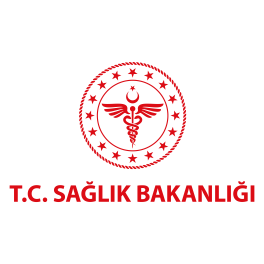 TEKNİK ŞARTNAME1-PROTEZ SAKLAMA KABI Şeffaf plastikten imal edilmiş olmalıdır.Koku yapmamalıdırKendinden kapaklı olmalıdırKapak gövdeye bağlantılı olmalıdır.Kutu ağzının genişliği en az 8.8 cm. olmalıdır.7 cm genişlikte ve kapaklı vaziyette boy uzunlu 5 cm olmalıdır.En fazla  4 renkte  olmalıdır .2-KAVİTRON UCUKurumda kullanılan kavitron markalarına göre seçilecektir.(Woodpacker marka)Paslanmaz çelik olmalıdır.134 C derecede Otoklavda ve Kuru Havada 180 C derece de steril edilebilmelidir.Yüzey ve Alet dezenfektanlarına dayanıklı olmalı korozyona uğramamalıdır.Numune üzerinden değerlendirme yapılacaktır.Markasına göre  numune  talep edilecektir.                                  Nazan ÖZ                        Suzan ERSOY BALTA                               Sor. Prt. Teknisyeni                 Sağ. Bak. Hiz. Sor  T.C. 
ÇANKIRI VALİLİĞİ
İL SAĞLIK MÜDÜRLÜĞÜ
Çankırı Ağız Ve Diş Sağlığı Merkezi (SATINALMA/DOĞRUDAN TEMİN)SIRAMALZEME ADIMİKTARIBİRİMİB.FİY.TOP.FİYAT1PROTEZ SAKLAMA KABI 1000ADET2KAVİTRON  UCU 500ADETKDV HARİÇ KDV HARİÇ TOPLAM Teslimat Süresi     :………………….. KDV Oranı           :…………………..  TARİH   FİRMA KAŞE      ADI SOYADI   İMZASIRACİNSİMİKTARI1PROTEZ SAKLAMA KABI 1000 ADET2KAVİTRON UCU  150 ADET